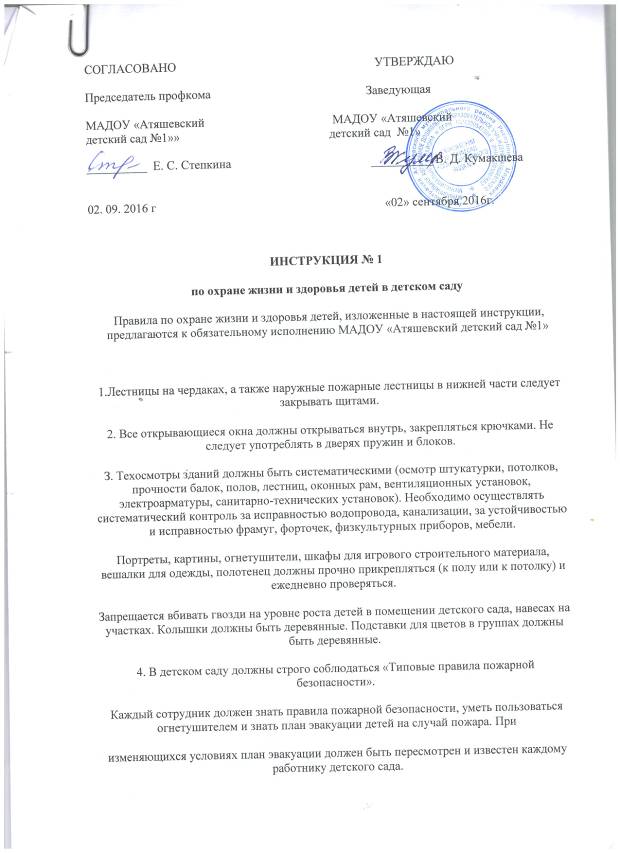 
5. В  детском саду должен быть вывешен на видном месте список адресов и телефонов заведующей, врача, пункта скорой помощи, пожарной и аварийной служб.

6. Персонал детского сада должен быть подготовлен к оказанию первой помощи при внезапном заболевании ребенка или при несчастном случае.
Запрещается мытье столовой и чайной посуды в присутствии детей.

8. Во избежание желудочных заболеваний и пищевых отравлений завхоз и заведующая детским садом должны ежедневно контролировать доброкачественность выдаваемых на кухню продуктов. Обязательна ежедневная проба пищи заведующей, завхозом или поваром перед подачей ее детям, с отметкой результатов в специальной тетради. Раздачу пищи осуществлять через 30 минут после варки. Во избежание попадания костей в суп, нужно строго следить за тем, чтобы мясные и рыбные бульоны процеживались. Хранение и приготовление пищи нужно производить в полном соответствии с «Санитарными правилами по изготовлению пищи в предприятиях общественного питания и пищевых блоках детских лечебных и оздоровительных учреждений».

Нельзя пользоваться эмалированной посудой с осыпавшейся эмалью, столовой и чайной посудой с отбитыми краями, острыми предметами. Необходимо следить за тем, чтобы дети без разрешения воспитателя не ели никаких растений (ягод, грибов, травы).

9. Каждый ребенок должен иметь индивидуальную расческу, полотенце.
10. Лекарства, дезинфицирующие средства нужно держать в закрытом шкафу. Электропроводка должна быть изолированной, электроприборы - недоступными детям. Иглы и булавки следует держать в недоступном для детей месте. Ножницы для занятий с детьми должны быть с тупыми концами. Пользоваться ими дети могут только под наблюдением воспитателя.

11. Участок детского сада должен быть обнесен высокой изгородью, высотой не менее                   . Обязателен ежедневный осмотр участка перед прогулкой.

12. Ямы на участке необходимо засыпать. Колодцы, мусорные ящики необходимо держать на запоре. На участке не должно быть опасных для детей предметов (необструганных досок, ящиков с торчащими гвоздями, обрывков электропровода, битого стекла, посуды). Нужно систематически проверять, нет ли на участке сухостойных деревьев. Запрещаются кирпичные барьеры вокруг цветочных клумб.

13. Физкультурные приборы на участке должны быть устойчивы, иметь прочные перила, рейки. Приборы для занятий гимнастикой и все сооружения для игр детей должны соответствовать размерам и чертежам, рекомендованным Министерством образования РФ.

14. Крыши всех построек на участках детского сада должны своевременно очищаться от снега. Нельзя допускать образования на крышах свисающих глыб снега, сосулек. Необходимо очищать снег и лед, посыпать дорожки, наружные лестницы и площадки на участке. Нельзя разрешать детям кататься на ногах с ледяной горки.

15. Должно быть тщательно организовано наблюдение за тем, чтобы дети не уходили за пределы участка детского сада. В случае самовольного ухода ребенка нужно немедленно отправить на розыски работника детского сада, а входные двери детского сада должны быть снабжены звонком, иметь запор на высоте, недоступной ребенку, постоянно закрываться.

16. Родители и другие лица, которые по их поручению приводят ребенка в детский сад, должны передавать ребенка из рук в руки воспитателю или тому сотруднику детского сада, который принимает детей в этот день. Вечером при уходе детей воспитатель обязан передать ребенка матери или лицу, пришедшему за ним. Необходимо заранее договориться с родителями относительно тех лиц, которым они доверяют брать ребенка из детского сада при наличии письменного заявления.

17. Отправляясь на экскурсию или на прогулку по улице, воспитатель должен точно знать число детей, которых берет с собой. Если в детском саду по какой-то причине остаются дети из группы, то они по указанию заведующей должны находиться под присмотром определенного сотрудника.

18. В случае дальней прогулки вместе с воспитателем следует направлять кого- либо из персонала. В этом случае один взрослый идет впереди колонны, другой - сзади.

19. При переходе с детьми через улицу необходимо строго соблюдать осторожность и правила дорожного движения. Место для прогулок должно предварительно осматриваться воспитателем или заведующей.

20. Экскурсии на водоем или пруд могут проводиться только после предварительного посещения места экскурсии воспитателем, выбора удобного берега и при условии небольшой группы детей на одного взрослого (12-15 детей). Ловля сачками водных обитателей разрешается под наблюдением воспитателя.

22. В жаркое время во избежание перегрева дети должны носить легкие головные уборы. Солнечные ванны даются только по назначению врача.                                                             23. Следует постоянно следить за температурным режимом, влажностью воздуха, естественным и искусственным освещением детских помещений.

24. Во избежание заноса инфекции запрещается передача из одного детского сада в другой во временное пользование праздничных костюмов и других атрибутов.

25. Запрещается впускать на территорию детского сада, особенно в здание, неизвестных лиц без предъявления документа, удостоверяющего личность посетителя и его право на посещение детского сада второй взрослый из персонала.

26. При проведении прогулки калитка и ворота должны быть закрыты.

27. Запрещается использовать в работе с детьми сломанный выносной материал.

28. Во время прогулки дети должны находиться в строго отведенном для прогулки месте.

29. Окна 2-го этажа в группах должны открываться только во время прогулки детей.

30. Детей, которые не успели одеться на прогулку, помощник воспитателя обязан одеть и сопровождать их на участок, передать воспитателю.

31. Закрепить сотрудников пофамильно, кто одевает детей в отсутствии помощника воспитателя.

32. Следить за тем, чтобы на детских раздевальных шкафчиках и на шкафах в группе не было посторонних предметов.

33. Следить, чтобы дети не приносили в группу колющие, режущие предметы, лекарственные препараты, спички.

34. В отсутствии помощника воспитателя подачу пищи в группы или присмотр на этот период за детьми осуществляет медсестра, завхоз, кастелянша, повара или другие закрепленные лица.

34. При оформлении информации для родителей нельзя пользоваться иголками и нитками.

35. При включений кранов воспитатель должен сначала проверить температуру воды.

36. Запрещается проведение детям туалета из гибкого шланга душа. Проводить туалет только заранее подготовленной водой, температуры не выше 36 С.

37. Пользоваться дезраствором необходимо, соблюдая инструкцию по проведению санитарно-эпидемических мероприятий и не допускать ее нарушения.

38. Обязать всех сотрудников сообщать руководству о технических неисправностях музыкального зала, лестниц, подъездов, раздевалок, спален, групповых и туалетных комнат.

39. Обязательна ежедневная проверка закрепления физкультурного оборудования, мебели. Запрещается использование неисправного физкультурного оборудования.

40. При наличии отдельного спортивного зала окна его должны быть затянуты сетками, а осветительные приборы иметь ограждения.

41. Мини-стадион должен использоваться только в присутствии взрослых и при наличии гимнастического мата.

42. Запрещается нахождение в групповой комнате растений, опасных для жизни и здоровья детей (колючих, ядовитых).

43. Нахождение аптечки в групповой комнате запрещается.

44. Детей сажают за столы для приема пищи после полной сервировки и раздачи пищи.

45. Использование теле и радиоаппаратуры должно быть недоступно без взрослого.

46.Запрещается в спальне оставлять детей одних во время сна.

47. Не допускать наличие у детей мелких предметов во время сна: косточек, ягод, мелких игрушек.

48. В детском саду необходимо строго соблюдать «Санитарно-эпидимиологические требования к устройству, содержанию и организации режима работы в дошкольных организациях».


ИНСТРУКЦИЯ №2

по охране жизни и здоровья детей в детском саду


1. Общие требования безопасности

1.1.Приступая к работе, воспитатель должен постоянно помнить, что охрана жизни и здоровья детей – его постоянная обязанность, поэтому воспитателю запрещается оставлять детей без присмотра. При необходимости отлучиться от детей на некоторое время воспитатель должен предупредить младшего воспитателя, куда и насколько он выйдет из группы и попросить его оставить на время свои дела и присмотреть за детьми.

1.2.Воспитатель обязан знать состояние здоровья каждого ребенка, строить свою работу с учетом его индивидуальных способностей, возможностей, здоровья.

1.3.Внешний вид воспитателя должен быть образцом для подражания детей и родителей.

1.4.Следует постоянно следить за влажностью воздуха, температурным режимом и освещением.

1.5.Ежедневно до начала работы воспитатель должен сделать осмотр групповой комнаты, туалета, спальни, и подлежащие помещений. О всех неисправностях мебели, оборудования или помещений немедленно поставить в известность завхоза или заведующего.

1.6. Строго соблюдать карантины в ДОУ, правила санэпидрежима.

1.7. Правила, изложенные в настоящей инструкции, являются обязательными для исполнения всеми сотрудниками МАДОУ «Атяшевский детский сад №1».


2. Требования безопасности во время нахождения детей в группе.

2.1.Все предметы в группе, шкафы, полки, пианино, зеркала, подставки для цветов должны быть прочно закреплены; запрещается вбивать крючки, гвозди на уровне глаз детей.

2.2.Необходимо следить за исправностью физкультурного оборудования, находящегося в группе. Своевременно сообщать о неисправностях завхоза.

2.3.Запрещается использовать канцелярские кнопки, скрепки, швейные булавки. Иглы, булавки, и лезвия воспитатель должен по счету иметь и хранить в недоступном для детей месте. Пользоваться иглами и ножницами могут дети только под контролем воспитателя.

2.4.Запрещается открывать окна в присутствии детей: в летний период только с защитной марлевой рамой.                                                                                                              2.5.Запрещается пользоваться в группе: электроприборами, чайниками, электрокипятильниками, утюгами и т.д.

2.6. Не оставлять на длительное время включенными электроприборы (фильмоскопы, проигрыватель, магнитофон), штепсельную вилку вынимать из розетки только чистыми сухими руками. При замене предохранителя отключите магнитофон от сети.

2.7. Запрещается приносить в групповые комнаты кипяток. Подавать пищу из кухни нужно в то время, когда в коридорах и на лестницах нет детей. Для питья использовать только кипяченую воду.

2.8. Запрещается употреблять в пищу продукты (торты, пирожные и др.), принесенные в группу посторонними людьми, без указания срока изготовления.

2.9. Строго соблюдать маркировку мебели, посуды, ветоши.

2.10.Каждый ребенок должен иметь индивидуальное полотенце, расческу, салфетку, постель, шкафчик; в ясельной группе – горшок.

2.11.Запрещается посылать детей с каким-либо поручениями без присмотра.

2.12.Запрещается брать детей на процедуры, занятия без ведома воспитателя.

2.13. При проведении дезинфекции помещений растворами и кварцем соблюдать меры предосторожности: при кварцевании – одеть солнцезащитные очки, проветрить помещение, не находиться вблизи кварцевой лампы. 

2.14.Запрещается приносить в группу растворы или жидкости, пары которых опасны для здоровья; лекарства, таблетки.

2.15. Воспитатели должны  вести тетрадь здоровья и карту стула на ясельных группах или на период карантина в дошкольных группах.

2.16.Воспитатель обязан содержать свое место в чистоте, обеспечивать свободный доступ ко всем входам.

2.17. Запрещается входить в группу в верхней одежде, посещение группы посторонними лицами.

2.18. Воспитатель должен требовать от родителей, чтобы обувь детей имела задники. Запрещается носить тапки домашние и чешки, обувь, не подлежащую влажной обработке. Воспитатель должен следить, чтобы обувь была застегнута.

2.19. Воспитатель должен проводить работу с родителями о том, чтобы они контролировали наличие в карманах детей острых предметов, спичек, лекарств.

2.20.Воспитатель должен отдавать детей только родителям и взрослым родственникам по просьбе родителей не моложе 16  лет.

2.21. Воспитателю необходимо закрывать наружные двери после приема детей.

3.Требования безопасности в аварийных ситуациях.

3.1.В случае возникновения аварийных ситуаций, необходимо принять  меры, немедленно оказать первую помощь пострадавшему, сообщить об этом заведующему ДОУ, при необходимости отправить пострадавшего в ближайшее медицинское учреждение, позвонив по телефону 03 вызвать скорую помощь.

3.2.Не приступать к работе при плохом самочувствии или внезапной болезни.

3.3.В случае появления неисправности в электроприборах (посторонний шум, искрение и запах  гари) немедленно отключить электроприбор от электросети и сообщить об этом заведующему, его заместителю по АХР; работу продолжать только после устранения возникшей неисправности.

ИНСТРУКЦИЯ №3

для воспитателей по охране жизни, здоровья воспитанников на прогулочных площадках, во время целевых прогулок и экскурсий. 

1. Общие требования безопасности

1.1.  При проведении прогулок, экскурсий воспитатель должен соблюдать установленный режим, длительность прогулок, смену видов деятельности воспитанников (подвижная, малоподвижная).

1.2.  При проведении целевых наблюдений, экскурсий группу воспитанников должны сопровождать не менее 2 взрослых.

1.3.  При организации труда воспитанников воспитатель напоминает им правила пользования инвентарём, правила личной гигиены, соблюдает порядок выполнения работ. При организации детского труда используется только исправный инвентарь.

1.4.  Для оказания первой медицинской помощи при травмах во время прогулок и экскурсий за территорию Учреждения необходимо иметь при себе медицинскую аптечку с набором обязательных медикаментов и перевязочных средств. 

1.5.  При проведении прогулок, экскурсий, организации труда на огороде, в цветнике возможно воздействие на воспитанников следующих опасных факторов: -падение с горок, «шведских стенок», на ледяных дорожках в случаях отсутствия страховки воспитателя; -порезы, уколы битым стеклом, сухими ветками, сучками на деревьях, кустарниках, занозы от палок, досок и пр.; -травмирование ног воспитанников при движении без обуви, наличии ямок и выбоин на участке, спрыгивании со стационарного оборудования без страховки воспитателя; -укусы насекомых, животных (собак, кошек); -отравление ядовитыми растениями, плодами, грибами; -заражение желудочно-кишечными болезнями при использовании грязного песка в песочницах, грязного выносного материала ( в случае нарушения санитарных правил мытья игрушек, перекопки песка в песочницах, несоблюдения питьевого режима); -травмы, ушибы при катании на велосипедах, самокатах, качелях; -солнечный и тепловой удары - в тёплый период года; обморожение, охлаждение  - в холодный; -самовольный уход воспитанников за пределы Учреждения.      

1.6. Воспитатель должен знать «Инструкцию оказания первой медицинской помощи  при ушибах, кровотечениях, отравлениях, вывихах, переломах, поражениях электрическим током, солнечным ударом, при термических ожогах» и уметь оказывать первую медицинскую помощь до прибытия медицинского работника.      

1.7. Воспитатель, допустивший невыполнение или нарушение Инструкции по охране жизни и здоровья воспитанников привлекается к дисциплинарной ответственности, и с ним проводится внеплановый инструктаж и проверка знаний по охране жизни и здоровья воспитанников, труда и пр.

2.  Требования безопасности перед началом прогулки, экскурсии, труда воспитанников на огороде, в цветнике, прогулочном участке. 

2.1.При проведении прогулок, экскурсий предварительно осмотреть участок, маршрут движения воспитанников с целью безопасного пребывания (территория должна быть очищена от мусора, битого стекла, сухостоя), исправность игрового оборудования, малых архитектурных форм.

2.2. Убедиться в наличии аптечки и её укомплектованности. 2.3. Поставить в известность администрацию о готовящейся прогулки за территорию Учреждения, Знать списочный состав воспитанников перед выходом на прогулку, экскурсию и по возвращении назад в Учреждение. 2.4. Согласовать с медицинской сестрой возможность выхода на прогулку в зависимости от состояния погодных условий, температуры воздуха.
2.5. Проверить состояние игрушек, инвентаря для труда на предмет травмоопасности для воспитанников.2.6. Осмотреть одежду, обувь воспитанников на соответствие погодным условиям. В жаркие летние дни воспитанники должны иметь светлые головные уборы (косынки, панамы).  

3. Требования безопасности во время прогулки, экскурсии, труда воспитанников на огороде, в цветнике, прогулочном участке.   

3.1. Для предотвращения переутомления, перегрева воспитанников во время игр, труда чередовать виды деятельности от подвижной к малоподвижной в зависимости от плана проведения прогулок.

3.2. Обеспечить контроль и непосредственную страховку воспитателем воспитанников во время скатывания с горки, скольжения по ледяным дорожкам, лазании, спрыгивании с возвышенности, спортивного оборудования, метания, катания на самокате, велосипеде, лыжах и др. 3.3. Не разрешаются воспитанникам игры у водоёмов, прогулки возле проезжей части. При переходе воспитанниками улицы сопровождающий с красными флажками в руках перекрывает движение транспорта до полного перехода группой воспитанников дороги последним замыкает шествие колонны. 3.4. Не допускается организация прогулки, экскурсии, труда на  одном игровом участке (огороде, цветнике) одновременно 2 групп воспитанников. 3.5. Не оставлять воспитанников во время прогулок, труда без наблюдения воспитателя. 3.6. Не сжигать мусор, опавшие листья и прочее во избежание ожогов, пожаров.                                  3.7. Запрещается воспитанникам трогать руками опасных и ядовитых животных, колючие растения,  пробовать на вкус какие-либо растения, грибы, плоды во избежание отравлений и желудочно-кишечных заболеваний. 3.8. Нельзя пить сырую воду, воду из водоёмов, есть немытые корнеплоды, ягоды, фрукты. 3.9. В теплое время года необходимо через каждые 30 минут обеспечить питьевой режим воспитанникам. 3.10. Очистку почвы (от камней, осколков стекла, кусков металла, палок досок и т.д.) производить только с помощью граблей, метелок, лопаток, совков. Не собирать мусор незащищенными руками. 3.11. Солнечные ванны для воспитанников проводятся только под наблюдением старшей медицинской сестры. 3.12. Хождение босиком по траве, асфальту, песку на участке воспитанникам разрешается только после осмотра территории воспитателем на безопасность. 3.13. Игры с песком в песочнице допускаются только при условии ежедневной перекопки и полива песка. 3.14. Запрещаются игры с водой в ветряную и холодную погоду. 3.15. Воспитатель обеспечивает наблюдение, контроль за спокойным выходом воспитанников из помещения и спуска с крыльца (особенно при неблагоприятных погодных условиях -  в гололёд). 3.16. Запрещено лазание воспитанников по ограждениям, перилам, деревьям, заборам. 3.17. Воспитатель обеспечивает контроль за выполнением воспитанниками требований личной гигиены (запрещается брать в руки, рот грязные предметы, снег, сосульки, не бросать друг в друга песком, землёй и пр.).

4. Требования безопасности  в аварийных ситуациях на прогулке, экскурсии, труде на огороде, в цветнике, прогулочном участке   

4.1. В случаях самовольного ухода воспитанника с прогулки воспитатель должен немедленно поставить в известность администрацию Учреждения, родителей (законных представителей), ближайшее отделение милиции. Немедленно организовать поиск воспитанника, назвать приметы: внешний вид, возраст, описать одежду. 4.2.При несчастном случае воспитатель должен оказать воспитаннику первую медицинскую помощь, немедленно сообщить об этом заведующему, старшей медицинской сестре, родителям (законным представителям) воспитанника, при необходимости вызвать «скорую помощь» и доставить воспитанника в ближайшее лечебное учреждение.

5. Требования безопасности по окончании прогулки, экскурсии, труда на огороде, игровом участке, в цветнике.                                                                                             5.1.Проверить по списку наличие воспитанников.                                                                       5.2.Очистить верхнюю одежду воспитанников, обувь от снега, грязи, песка.                                  5.3. Привести в порядок выносной материал, орудия труда (очистить от земли, песка, снега).                                                                                                                                                           5.4. Организовать спокойный заход воспитанников в помещение Учреждения (1-я подгруппа проходит и раздевается под присмотром младшего воспитателя, 2-я подгруппа –под присмотром воспитателя).                                                                                                             5.5. Обеспечить просушивание мокрой одежды, обуви после дождя или  в зимнее время. 5.6. Проверить как воспитанник сложил одежду в шкафчики. При необходимости переодеть воспитанника в сухую одежду, бельё.                                                                                5.7. Организовать выполнение гигиенических процедур: посещение туалета, мытьё рук с мылом (в тёплый период года – мытьё ног).                                                                                                         5.8. Вымыть и убрать в специально отведенное место выносной материал, игрушки, орудия труда.

ИНСТРУКЦИЯ №4

по технике безопасности, охране жизни и здоровья воспитанников

на прогулочных площадках. 

1. Общие требования безопасности

1.1. Педагог должен знать Инструкцию по оказанию первой доврачебной помощи при ушибах, кровотечениях, отравлениях, вывихах, переломах, поражениях электрическим током, солнечным ударом, при термических ожогах и уметь оказывать первую медицинскую помощь до прибытия медицинского работника.

1.2. Все сотрудники, временно замещающие на группе воспитателя, несут личную ответственность за сохранение жизни и здоровья детей, берут на себя функции по их спасению.

1.3. Утром родители или лица, их заменяющие, должны передавать детей лично воспитателю или другому сотруднику, принимающему детей в этот день. Родителям нельзя без ведома воспитателя забирать детей из детского сада, а также поручать это детям, подросткам в возрасте до 16 лет. Воспитатель должен знать всех лиц, кому родители поручают забрать ребенка, заранее договорившись и познакомившись с ними по представлению родителей.

1.4. Запрещается впускать на территорию детского сада неизвестных лиц без предъявления ими документа, удостоверяющего личность посетителя и его право на посещение детского сада.

1.5. Запрещаются экскурсии и прогулки за пределы детского сада без прохождения целевого инструктажа и разрешения администрации.

1.6. Педагог должен знать и изучать с детьми правила техники безопасности, пожарной безопасности, дорожного движения; правила поведения на улице, на игровых площадках и т. д. с целью профилактики бытового травматизма.

1.7. Требования к организации прогулок:

- при проведении прогулок на территории детского сада соблюдать установленный режим, длительность прогулок, смену видов деятельности воспитанников;

- ежедневная продолжительность прогулки детей должна составлять не менее 4–4,5 ч;

- прогулку организуют 2 раза в день: в первую половину – до обеда и вторую половину дня – после дневного сна или перед уходом детей домой;

- при температуре воздуха ниже –15 °С и скорости ветра более 7 м/с продолжительность прогулки сокращается;

- прогулка не проводится при температуре воздуха ниже -15 °С и скорости ветра более 15 м/с для детей до 4 лет, а для детей 5–7 лет – при температуре воздуха ниже -20 °С и скорости ветра более 15 м/с;

- во время прогулки с детьми необходимо проводить игры и физические упражнения;

- подвижные игры проводят в конце прогулки перед возвращением детей в помещение ДОУ с учетом сезона;

- для предотвращения переутомления, перегрева воспитанников во время игр, труда необходимо чередовать виды деятельности от подвижной к малоподвижной (в зависимости от плана проведения прогулки).

1.8. Требования к оснащению территории детского сада:

- все оборудование на участке (малые игровые формы, физкультурные пособия и др.) должно быть в исправном состоянии: без острых выступов углов, гвоздей, шероховатостей и выступающих болтов;

- лесенки горки должны быть устойчивы и иметь прочные рейки, перила, отвечать возрасту детей и санитарным требованиям;

- запрещается вбивать гвозди в павильонах, на игровых конструкциях на уровне роста детей;

- запрещается устанавливать кирпичные бордюры острым углом вверх вокруг клумб, огородов;

- ограждения детского сада не должны иметь дыр, проемов во избежание проникновения бродячих собак и самовольного ухода детей;

- ворота детского сада должны быть закрыты на засов, входные двери в здание, двери групповых и других помещений должны быть также закрыты и снабжены запорами на высоте, недоступной детям.

1.9. Требования к использованию инвентаря и игрового оборудования на участке:

- весь инвентарь для труда должен быть исправен;

- детям до 6–7 лет разрешается переносить груз не более 2 кг; лейку, воду в ведрах до 2–2,5 кг и работать не более 10 мин;

- запрещается использовать инвентарь для взрослых (лопаты, метлы и др.);

- размеры оборудования и инвентаря для игр и физкультурных занятий на участках должны соответствовать требованиям СанПиН;

- игрушки должны быть гигиеничны, не поломаны, для разных видов игровой деятельности, позволяющие соразмерять двигательную нагрузку в соответствии с сезоном года и возрастом детей (игрушки двигательные, настольные, строительные и т. д.).

1.10. При организации прогулок, труда в огороде, цветнике следует оградить детей от воздействия следующих опасных и вредных факторов, характерных для всех сезонов:

- падение с горок, «шведских стенок» в случаях отсутствия страховки воспитателя;

- травмирование торчащими из земли металлическими или деревянными стойками предметов, невысокими пеньками на площадках для подвижных игр;

- укусы животных (собак, кошек);

- порезы, уколы битым стеклом, сухими ветками, сучками на деревьях, кустарниках, занозы от палок, досок, деревянных игрушек и пр.;

- травмирование ног воспитанников при наличии ямок и выбоин на участке, спрыгивании со стационарного оборудования без страховки воспитателя;

- травмы, ушибы при катании на качелях, каруселях;

- травмы, ушибы во время игр на хозяйственном дворе, возле складов, мусорных контейнеров и пр.;

- самовольный уход воспитанника за пределы детского сада.

1.11. При организации прогулок, труда в огороде, цветнике следует оградить детей от воздействия следующих опасных и вредных факторов, характерных для осенне-весеннего периода:

- заражение желудочно-кишечными болезнями при использовании грязного песка в песочницах, грязного выносного материала (в случае нарушения санитарных правил мытья игрушек, перекопки песка в песочницах);

- травмы, ушибы при катании на велосипедах, самокатах, качелях, каруселях;

- травмы, ушибы во время труда в огороде, на участке; во время игр на мокрой и скользкой площадке;

- намокание детской одежды, обуви;

- переохлаждение или перегревание организма ребенка;

- отравление ядовитыми растениями, плодами, грибами и др.

1.12. При организации прогулок, труда на огороде, в цветнике следует оградить детей от воздействия следующих опасных и вредных факторов, характерных для зимнего времени года:

- обморожение, переохлаждение или перегревание организма детей;

- травмы, ушибы при катании на ногах с ледяных горок, на санках, во время перемещения в гололедицу по скользким дорожкам, наружным ступенькам, площадкам, не очищенным от снега, льда и не посыпанным песком;

- травмы во время игр на не очищенных от снега, льда площадках;

- травмы от падающих с крыш сосулек, свисающих глыб снега в период оттепели;

- травмы от прикосновения в морозный день к металлическим конструкциям открытыми частями тела (лицом, руками, языком, губами);

- намокание детской одежды и обуви;

- заражение желудочно-кишечными болезнями, заболевание ОРЗ, если ребенок будет брать в рот грязный и холодный снег, сосульки.

1.13. При организации прогулок, труда в огороде, цветнике следует оградить детей от воздействия следующих опасных и вредных факторов, характерных для летнего времени года:

- травмирование ног воспитанников при ходьбе босиком, играх на траве, песке (камни, острые предметы и т. д.);

- укусы животных (собак, кошек); насекомых (клещей);

- отравление ядовитыми растениями, плодами, грибами;

- заражение желудочно-кишечными болезнями при использовании грязного песка в песочницах, грязного выносного материала (в случае нарушения санитарных правил мытья игрушек, перекопки песка в песочницах, несоблюдения питьевого режима);

- солнечный и тепловой удары;

- заболевание аллергией в период цветения амброзии и др.

1.14. Воспитатель, допустивший невыполнение или нарушение Инструкции по охране жизни и здоровья воспитанников, привлекается к дисциплинарной ответственности и с ним проводится внеплановый инструктаж и проверка званий по охране жизни и здоровья воспитанников, труда и пр.2. Требования безопасности перед началом прогулки, труда в цветнике

2.1. Необходимо ежедневно перед прогулкой осматривать участки, не допускать наличия травмоопасных для детей предметов: сухостойных деревьев, сломанных кустарников, неструганых досок, гвоздей, битого стекла, торчащих из земли палок, пней, на изгороди – проволок и др. Все ямы на территории детского сада должны быть засыпаны, люки закрыты тяжелыми крышками. Проверять исправность игрушек и надежность крепления физкультурно-игрового оборудования, игрушек. Приводить их в надлежащее состояние в соответствии с санитарными нормами.

2.2. Очистку почвы (от камней, осколков стекла, кусков металла, палок, досок и т. д.) производить только с помощью граблей, метелок, лопаток, совков. Не собирать мусор незащищенными руками во избежание травмы или заражения.

2.3. Ежедневно утром и вечером проверять на территории детского сада наличие посторонних, подозрительных предметов, пакетов, сумок на предмет взрыво- и другой безопасности (дежурным воспитателям и всем сотрудникам). В случае обнаружения немедленно сообщить администрации или позвонить в милицию (к предметам не прикасаться).

2.4. Педагогам и помощникам воспитателя в обязательном порядке проводить предварительную визуальную проверку мест проведения занятий, игр, труда и других видов деятельности с воспитанниками на предмет взрыво- и другой безопасности.

2.5. Требования безопасности перед началом прогулки в весенне-осенний период:

- устранять наличие на участке застоялых вод после дождя;

- своевременно обрезать кусты и деревья, не допускать сломаных, торчащих веток;

- ежедневно утром подметать участки (помощник воспитателя), убирать мусор и другие опасные предметы;

- весной проводить декоративную обрезку кустарника, вырубку сухих и низких веток деревьев и молодой поросли.

2.6. Требования безопасности перед началом прогулки в зимний период:

- крыши всех построек очищать от снега, сосулек (здание детского сада, павильона);

- дорожки, детские площадки, ступеньки, наружные лестницы, крыльцо очищать от снега, льда, посыпать песком.

2.7. Требования безопасности перед началом прогулки в летний период:

- еженедельно своевременно проводить работы по очистке участка детского сада и прилежащей территории от сорных злаков, трав, растений аллергической направленности (амброзия), с целью профилактики укуса клещами и другими насекомыми;

- уничтожать ядовитые грибы, ягоды и растения (иметь перчатки и необходимый уборочный инвентарь);

- ежедневно утром и во второй половине дня необходимо поливать прогулочную площадку, затем производить уборку (помощник воспитателя).

2.8. Каждый воспитатель и все замещающие его педагоги должны хорошо знать ядовитые грибы, ягоды, травы, растущие на территории детского сада и учить детей узнавать их на картинках, иллюстрациях, разъяснять детям опасность отравления ими.

2.9. Согласовать со старшей медицинской сестрой возможность выхода на прогулку в зависимости от состояния погодных условий, температуры воздуха.

2.10. Воспитатель должен осматривать одежду, обувь воспитанников на предмет соответствия погодным условиям.

2.11. Воспитатель должен напоминать детям правила безопасного поведения при выходе на прогулку и при заходе в помещение ДОУ: не бежать, не толкаться, при спуске и подъеме на 2-й этаж держаться за перила, не нести перед собой большие игрушки и предметы, закрывающие обзор пути и др.

2.12. Дети должны быть всегда обеспечены запасными вещами на случай непогоды, которые для этого заранее приносят родители;

2.13. В жаркие летние дни педагог обязан проверять наличие у воспитанников светлых головных уборов (косынок, панам).

2.14. Педагог должен проверять состояние инвентаря для организации трудовой деятельности на предмет их травмоопасности.
3. Требования безопасности во время прогулки, труда в цветнике

3.1. Не допускается организация прогулки, труда на одном игровом участке (огороде, цветнике) одновременно 2 групп воспитанников.

3.2. Воспитатель обеспечивает наблюдение, контроль за спокойным выходом воспитанников из помещения и спуска с крыльца.

3.3. Запрещается оставлять воспитанников во время прогулок, экскурсии, труда без наблюдения воспитателя.

3.4. Воспитатель должен уметь четко и грамотно объяснить правила, показать способы работы с инвентарем. Для коллективной работы объединять детей только тогда, когда каждый ребенок овладеет необходимыми навыками. (В подгруппе не более 4–5 человек при работе с лопатой, расчистке снега, труде в огороде, с метлой и др. расстояние между детьми должно быть не менее 1 м.)

3.5. Продолжительность трудового процесса нужно четко дозировать, особенно при выполнении однообразной работы (прополка, уборка снега, листьев и т. д.). Время, отводимое на нее, не должно превышать 30 мин, через 7–10 мин следует делать перерыв или сменять деятельность.

3.6. При организации труда, требующего значительного напряжения (перекопка земли, перенос песка, полив цветника, расчистка снега и т. д.), нужно следить, чтобы дети не переутомились, не перегревались, не переохлаждались. В случае учащенного дыхания, выделения пота, покраснения кожи воспитатель должен переключить ребенка на более спокойную деятельность.

3.7. Во время прогулки организовать интересные и полезные дела и занятия, что исключит несчастные случаи, будет содействовать психологическому благополучию и полноценному воспитанию каждого ребенка.

3.8. Экскурсии по ознакомлению с трудом взрослых готовятся заранее. Намечается маршрут, воспитатель посещает запланированный объект, обеспечивает безопасность детей при наблюдении за работой механизмов, техники, проводит беседу о правилах поведения во время экскурсии. Детей должны сопровождать не менее двух взрослых.

3.9. Воспитатель обеспечивает контроль выполнения воспитанниками требований личной гигиены (запрещается брать в руки, рот грязные предметы, бросать друг в друга песком, землей).

3.10. Следить, чтобы воспитанники не трогали руками опасных и ядовитых животных, колючих растений. Не пробовали на вкус какие-либо растения, грибы, плоды во избежание отравлений и желудочно-кишечных заболеваний.

3.11. Для профилактики травматизма следить за правильной расстановкой игрового оборудования и организацией игр: не играть рядом с качелями и каруселями и т. д.

3.12. Обеспечить контроль и непосредственную страховку воспитателем во время скатывания с горки, лазании, спрыгивания с возвышенности, спортивного оборудования, метания.

3.13. Воспитатель постоянно должен контролировать правильную позу в процессе работы, приучать работать внимательно, не размахивать инструментами во избежание травм, ушибов. Все колющие, режущие инструменты выдает и принимает по счету.

3.14. Запрещено лазание воспитанников по ограждениям, перилам, деревьям, заборам.

3.15. Нельзя пить сырую воду, есть немытые корнеплоды, ягоды, фрукты.

3.16. Не сжигать на территории детского сада мусор, опавшие листья и прочее во избежание ожогов, пожаров.

4. Требования безопасности по окончании прогулки, труда в цветнике

4.1. Организовать спокойный вход воспитанников в помещение детского сада (1-я подгруппа проходит и раздевается под присмотром помощника воспитателя, 2-я – под присмотром воспитателя).

4.2. Очистить верхнюю одежду воспитанников, обувь от снега, грязи, песка.

4.3. Проверить, как воспитанники сложили одежду в шкафчики. При необходимости переодеть воспитанников в сухую одежду, белье.

4.4. Организовать выполнение гигиенических процедур: посещение туалета, мытье рук с мылом (в теплый период года – мытье ног, принятие душа).

4.5. Обеспечить просушивание мокрой одежды, обуви после дождя или в зимнее время.
4.6. Привести в порядок выносной материал, орудия труда (очистить от земли, песка, снега).
4.7. Вымыть и убрать в специально отведенное место выносной материал, игрушки, орудия труда.

 

Инструкции разработала:                                                                                                                       заведующая  МАДОУ                                                                                                                                           «Атяшевский детский сад №1»                                                   В. Д. КумакшеваС приказом ознакомлены:№  п/пФамилия,  имя,  отчествоДатаПодпись    1Тябляшкина  М. А.2Старостина Н. В. 3Кудашкина С. М.4Суркова Г. М. 5Девяткина Л. А. 6Живаева В. Г.7Хонявина   В. В. 8Канакова Н. Н. 9Уланова  С.П.10Старостина  Н. М.    11Колодкина  А. Ю.12Бояркина С. М. 13Козлова Т. А.14Кумакшева Л. В.15Орлова Н. А.16Степкина Е. С.17Кузнецова  Л. В. 18Глухова Г. А. 19Макеева С. В. 21Долганова Е. В. 22Ключагина О. М.     23Кузнецова А.А24Фомина С. М. 25Исайкина Г.И.